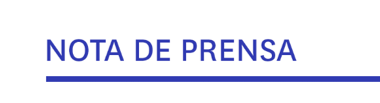 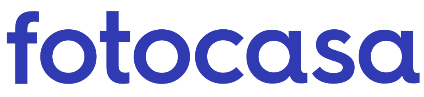 2022: ANÁLISIS ACUMULATIVO PRECIO DE GARAJESEl precio de los garajes sube un 14,5% en España en 2022 En 2022 se ha pagado por un garaje en venta en España un 0,7% más que hace 5 años (en 2017)El alza de los precios de los garajes en un año se produce en 15 Comunidades Autónomas y en el 87% de las capitales de provinciaLos más beneficiados por el descenso del precio de los garajes en 2022 han sido los residentes del distrito madrileño de San Blas (-5,6%) y del barcelonés Sarrià - Sant Gervasi (-3,4%) porque presentan los mayores descensos Madrid, 2 de marzo de 2023El precio de los garajes en venta en España se ha incrementado un 14,5% en un año (respecto a 2021), y un 0,7% respecto a hace 5 años (2017), según el estudio “Variación acumulativa de los garajes en España en 2022”, basado en los precios de los garajes en venta del mes de diciembre de los últimos 7 años del Índice Inmobiliario Fotocasa. Variación acumulativa (%) de los garajes por años en España Comparando los precios que se pagaban por un garaje en venta en 2021 (hace un año), el precio medio del garaje ha subido un 14,5% en España. Así, los españoles hace un año (2021) debían pagar por un garaje una media de 10.152 euros, frente a los 11.619 euros que se paga como media en España en 2022. “El precio de una plaza de garaje aumenta fuertemente en tan solo un año, pero sin embargo todavía mantiene un precio inferior al que había hace 7 años y muy similar al del último lustro. Esta gráfica nos indica que las plazas de garaje han conservado el coste durante años con variaciones leves, pero con una tendencia a la baja. El precio en 2015 era de 13.752€, en 2016 era de 12.009€, en 2017 era de 11.539€, en 2019 era de 10.714€, en 2020 era de 9.817€, en 2021 de 10.152€ y en 2022 de 11.619€. Por lo que se refleja cómo el impacto de la pandemia en 2020 cambió la inclinación de este mercado hacia la recuperación del precio que había mostrado en etapas pasadas. Es habitual que en un periodo de transformación como el sufrido en el mercado de los inmuebles y frente a tiempos de incertidumbre, aumente la demanda en activos como son los garajes -ya que requieren una inversión inicial reducida y presentan una alta rentabilidad-. Además, la demanda de compra de plazas de garaje coincide en el tiempo con la demanda surgida de compra de vivienda, ya que comprar una vivienda con plaza de garaje, la revaloriza un 7% de media”, explica María Matos, directora de Estudios y portavoz de Fotocasa. Mapa acumulativo (%) del precio de los garajes en venta en el último año (2022 vs 2021) 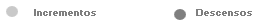 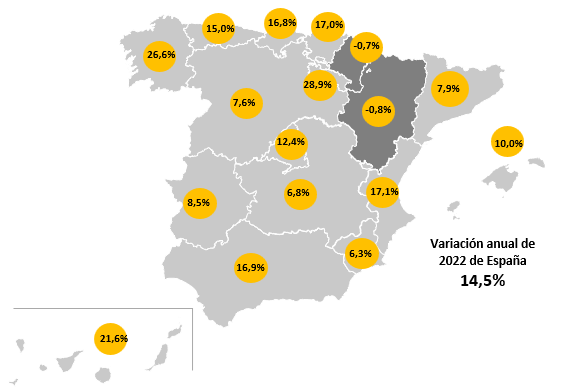 CCAA con porcentajes (%) acumulativo de garajesPrecio medio de los garajes en venta por CCAALos riojanos son los más perjudicados con la subida de los precios del último añoEn cuanto a las comunidades autónomas que han visto subir el acumulativo del precio de los garajes en venta en el último año (respecto a 2021), ocho de ellas superan la subida nacional del 14,5% y en tan solo dos desciende el precio respecto al año anterior, según el estudio de Fotocasa. Las 15 comunidades en las que el precio de los garajes se ha incrementado son: La Rioja (28,9%), Galicia (26,6%), Canarias (21,6%), Comunitat Valenciana (17,1%), País Vasco (17,0%), Andalucía (16,9%), Cantabria (16,8%), Asturias (15,0%), Madrid (12,4%), Baleares (10,0%), Extremadura (8,5%), Cataluña (7,9%), Castilla y León (7,6%), Castilla-La Mancha (6,8%) y Región de Murcia (6,3%). Por otro lado, en dos comunidades se producen descensos anuales en el precio de los garajes y son Navarra (-0,7%) y Aragón (-0,8%).Comparativa del acumulativo de los garajes en venta en España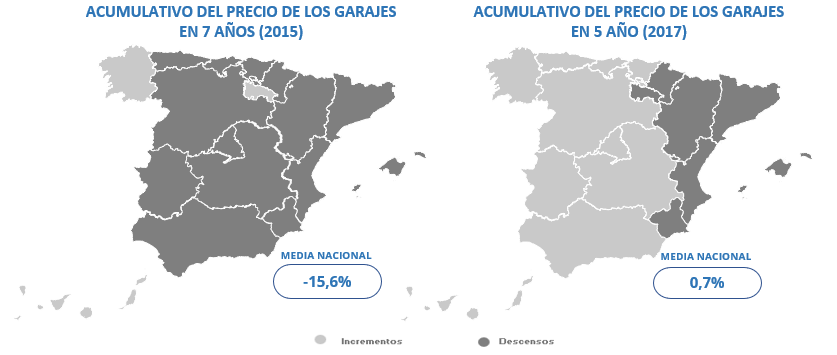 Por capitales de provinciaEn 2022, en el 87% de las ciudades el precio de los garajes subió en 2022. Las diez ciudades que experimentan las mayores subidas anuales son Logroño (49,2%), Valencia capital (35,5%), A Coruña capital (27,6%), Guadalajara capital (26,3%), Almería capital (22,5%), Santa Cruz de Tenerife capital (22,0%), Cáceres capital (21,1%), Alicante / Alacant (19,0%), Burgos capital (18,4%) y Palma de Mallorca (18,0%).Por otro lado, las seis primeras ciudades con descenso en el precio de los garajes en venta son Barcelona capital (-0,03%), Bilbao (-1,6%), Zaragoza capital (-2,9%), Zamora capital (-9,4%), Huesca capital (-9,8%) y Sevilla capital (-17,9%).Capitales con porcentaje (%) acumulativo En cuanto a los precios medios de los garajes por capitales de provincia, vemos que los tres más caros en 2022 corresponden a las ciudades de Donostia - San Sebastián (25.082 euros), Cádiz capital (25.059 euros) y Bilbao (24.234 euros).Por otro lado, las tres ciudades en donde los garajes son más económicos para comprar son: Ávila capital (6.830 euros), Murcia capital (7.797 euros) y Castellón de la Plana / Castelló de la Plana (8.027 euros). Precio medio de los garajes por ciudadesPor distritos de Madrid En 2022, en nueve de los 14 distritos analizados de Madrid el precio de los garajes cayó respecto al año 2021. El distrito con mayor caída de precios es San Blas con un descenso de -5,6%. Así, los residentes del distrito de San Blas hace un año (2021) debían pagar por un garaje una media de 14.002 euros, frente a los 13.216 euros que se paga como media en 2022. Por otro lado, el distrito con mayor incremento es Arganzuela con un incremento anual del 8,6%. Así, los residentes del distrito de Arganzuela hace 1 año (2020) debían pagar por un garaje una media de 20.814 euros, frente a los 22.608 euros que se paga como media en 2021. En cuanto a los precios, los garajes en venta más caros se encuentran en el distrito de Chamberí con un precio de 32.764 euros, mientras que en Villa de Vallecas la media de los garajes en venta era de 10.707 euros en 2022.Precio medio de los garajes por distritos de MadridPor distritos de Barcelona En 2022, en seis de los nueve distritos analizados de Barcelona el precio de los garajes cayó respecto al año 2021. El distrito con mayor caída de precios es Sarrià - Sant Gervasi con un descenso de -3,4%. Así, los residentes del distrito de Sarrià - Sant Gervasi hace un año (2021) debían pagar por un garaje una media de 20.684 euros, frente a los 19.980 euros que se paga como media en 2022. Por otro lado, el distrito con mayor incremento es Sant Andreu con un incremento anual del 6,9%. Así, los residentes del distrito de Sant Andreu hace un año (2021) debían pagar por un garaje una media de 15.547 euros, frente a los 16.612 euros que se paga como media en 2022. En cuanto a los precios, los garajes en venta más caros se encuentran en el distrito de Gràcia con un precio de 20.466 euros, mientras que en Horta – Guinardó la media de los garajes en venta era de 16.067 euros en 2022.Precio medio de los garajes por distritos de BarcelonaSobre FotocasaPortal inmobiliario que cuenta con inmuebles de segunda mano, promociones de obra nueva y viviendas de alquiler. Cada mes genera un tráfico de 34 millones de visitas (75% a través de dispositivos móviles). Mensualmente elabora el índice inmobiliario Fotocasa, un informe de referencia sobre la evolución del precio medio de la vivienda en España, tanto en venta como en alquiler. Toda nuestra información la puedes encontrar en nuestra Sala de Prensa. Fotocasa pertenece a Adevinta, una empresa 100% especializada en Marketplaces digitales y el único “pure player” del sector a nivel mundial. Más información sobre Fotocasa. Sobre Adevinta SpainAdevinta Spain es una compañía líder en marketplaces digitales y una de las principales empresas del sector tecnológico del país, con más de 18 millones de usuarios al mes en sus plataformas de los sectores inmobiliario (Fotocasa y habitaclia), empleo (InfoJobs), motor (coches.net y motos.net) y compraventa de artículos de segunda mano (Milanuncios).Los negocios de Adevinta han evolucionado del papel al online a lo largo de más de 40 años de trayectoria en España, convirtiéndose en referentes de Internet. La sede de la compañía está en Barcelona y cuenta con una plantilla de 1.200 personas comprometidas con fomentar un cambio positivo en el mundo a través de tecnología innovadora, otorgando una nueva oportunidad a quienes la están buscando y dando a las cosas una segunda vida.Adevinta tiene presencia mundial en 11 países. El conjunto de sus plataformas locales recibe un promedio de 3.000 millones de visitas cada mes. Más información en adevinta.esDepartamento Comunicación FotocasaAnaïs Lópezcomunicacion@fotocasa.es620 66 29 26Llorente y Cuenca    			       	Ramon Torné							                 rtorne@llorenteycuenca.com			638 68 19 85      								Fanny Merinoemerino@llorenteycuenca.com		663 35 69 75 Paula Iglesiaspiglesias@llorenteycuenca.com		662 450 236CCAAAcumulativos garajes en venta de 7 años   (2022 vs 2015)Acumulativos garajes en venta de 5 años  (2022 vs 2017)Acumulativos garajes en venta de 1 año  (2022 vs 2021)Andalucía-9,7%0,1%16,9%Aragón-35,2%-19,2%-0,8%Asturias-16,9%9,5%15,0%Baleares-1,2%-5,1%10,0%Canarias-6,3%18,3%21,6%Cantabria-8,1%19,0%16,8%Castilla y León-24,4%3,1%7,6%Castilla-La Mancha-12,3%0,1%6,8%Cataluña-14,8%-0,6%7,9%Comunitat Valenciana-18,6%-3,5%17,1%Extremadura-22,1%12,5%8,5%Galicia14,6%22,6%26,6%La Rioja3,7%-3,1%28,9%Madrid-14,2%1,4%12,4%Navarra-33,6%-7,9%-0,7%País Vasco-10,4%20,3%17,0%Región de Murcia-31,3%-20,1%6,3%España-15,6%0,7%14,5%CCAAPrecio medio de un garaje en 2017Precio medio de un garaje en 2021Precio medio de un garaje en 2022Andalucía11.328 €9.699 €11.341 €Aragón13.131 €10.699 €10.612 €Asturias12.834 €12.223 €14.054 €Baleares13.517 €11.662 €12.827 €Canarias9.931 €9.668 €11.753 €Cantabria13.647 €13.907 €16.242 €Castilla y León11.101 €10.636 €11.448 €Castilla-La Mancha8.031 €7.527 €8.043 €Cataluña12.640 €11.646 €12.563 €Comunitat Valenciana9.678 €7.969 €9.336 €Extremadura10.100 €10.475 €11.365 €Galicia10.821 €10.478 €13.265 €La Rioja10.609 €7.974 €10.275 €Madrid12.511 €11.281 €12.682 €Navarra9.666 €8.966 €8.906 €País Vasco17.058 €17.537 €20.526 €Región de Murcia8.978 €6.747 €7.170 €España11.539 €10.152 €11.619 €ProvinciaMunicipioAcumulativo del precio de los garajes de 5 años (2022 vs 2017)Acumulativo del precio de los garajes de 1 año (2022 vs 2021)La RiojaLogroño30,7%49,2%ValenciaValencia capital26,8%35,5%A CoruñaA Coruña capital37,0%27,6%GuadalajaraGuadalajara capital-26,3%AlmeríaAlmería capital43,8%22,5%Santa Cruz de TenerifeSanta Cruz de Tenerife capital-22,0%CáceresCáceres capital-21,1%AlicanteAlicante / Alacant-35,8%19,0%BurgosBurgos capital4,6%18,4%Illes BalearsPalma de Mallorca16,3%18,0%CórdobaCórdoba capital19,2%17,8%Araba - ÁlavaVitoria - Gasteiz55,2%15,7%BadajozBadajoz capital-15,3%SegoviaSegovia capital-13,9%CádizCádiz capital-12,7%Ciudad RealCiudad Real capital22,5%11,6%AlbaceteAlbacete capital-10,5%MálagaMálaga capital-10,4%ToledoToledo capital15,1%9,5%Las PalmasLas Palmas de Gran Canaria15,2%8,5%TarragonaTarragona capital-8,0%JaénJaén capital-7,7%AsturiasOviedo10,1%7,2%CastellónCastellón de la Plana / Castelló de la Plana-16,0%7,1%GranadaGranada capital6,9%GironaGirona capital21,9%6,7%SalamancaSalamanca capital-6,5%CantabriaSantander99,3%6,2%LleidaLleida capital-4,9%LeónLeón capital-4,8%ValladolidValladolid capital0,5%4,6%MadridMadrid capital19,5%4,4%HuelvaHuelva capital9,7%4,1%NavarraPamplona / Iruña34,8%3,1%ÁvilaÁvila capital-2,7%OurenseOurense capital-2,0%MurciaMurcia capital-32,5%1,3%GipuzkoaDonostia - San Sebastián-8,5%0,7%PalenciaPalencia capital-0,5%BarcelonaBarcelona capital-6,2%-0,03%BizkaiaBilbao26,9%-1,6%ZaragozaZaragoza capital-17,1%-2,9%ZamoraZamora capital--9,4%HuescaHuesca capital--9,8%SevillaSevilla capital-13,6%-17,9%ProvinciaMunicipioPrecio de los garajes en 2017Precio de los garajes en 2021Precio de los garajes en 2022GipuzkoaDonostia - San Sebastián27.419 €24.910 €25.082 €CádizCádiz capital-22.234 €25.059 €BizkaiaBilbao19.095 €24.636 €24.234 €GranadaGranada capital-22.067 €23.591 €CantabriaSantander11.688 €21.931 €23.292 €SalamancaSalamanca capital-21.270 €22.644 €JaénJaén capital-18.844 €20.290 €OurenseOurense capital-19.586 €19.980 €A CoruñaA Coruña capital13.630 €14.634 €18.672 €Santa Cruz de TenerifeSanta Cruz de Tenerife capital-15.191 €18.529 €SegoviaSegovia capital-16.114 €18.351 €Araba - ÁlavaVitoria - Gasteiz11.817 €15.852 €18.343 €CórdobaCórdoba capital15.249 €15.426 €18.170 €BarcelonaBarcelona capital19.241 €18.060 €18.055 €MadridMadrid capital14.956 €17.115 €17.868 €GironaGirona capital14.323 €16.363 €17.466 €PalenciaPalencia capital-17.169 €17.255 €AlmeríaAlmería capital11.880 €13.945 €17.088 €ValenciaValencia capital13.183 €12.336 €16.715 €MálagaMálaga capital-14.782 €16.327 €BadajozBadajoz capital-14.095 €16.249 €AlicanteAlicante / Alacant25.221 €13.614 €16.195 €AlbaceteAlbacete capital14.340 €15.846 €TarragonaTarragona capital-14.270 €15.404 €Illes BalearsPalma de Mallorca13.094 €12.911 €15.233 €Las PalmasLas Palmas de Gran Canaria12.686 €13.461 €14.609 €ZamoraZamora capital-16.011 €14.505 €Ciudad RealCiudad Real capital11.591 €12.732 €14.203 €AsturiasOviedo12.683 €13.019 €13.960 €La RiojaLogroño10.682 €9.355 €13.958 €ValladolidValladolid capital13.633 €13.093 €13.697 €CáceresCáceres capital-10.603 €12.843 €ZaragozaZaragoza capital14.900 €12.717 €12.354 €NavarraPamplona / Iruña9.028 €11.802 €12.166 €ToledoToledo capital10.526 €11.060 €12.114 €BurgosBurgos capital11.481 €10.143 €12.014 €HuescaHuesca capital-12.861 €11.601 €HuelvaHuelva capital10.458 €11.018 €11.474 €LeónLeón capital-10.207 €10.700 €LleidaLleida capital-10.019 €10.510 €GuadalajaraGuadalajara capital-8.125 €10.266 €SevillaSevilla capital10.875 €11.448 €9.398 €CastellónCastellón de la Plana / Castelló de la Plana9.556 €7.495 €8.027 €MurciaMurcia capital11.559 €7.696 €7.797 €ÁvilaÁvila capital-6.654 €6.830 €DistritoPrecio de los garajes en 2022Acumulativo 5 años (2022 vs 2017)  Acumulativo 1 año (2022 vs 2021)  San Blas13.216 €-25,3%-5,6%Barrio de Salamanca25.094 €-4,6%-4,5%Chamberí32.764 €11,3%-4,3%Villaverde12.046 €-26,5%-3,6%Carabanchel15.692 €-2,6%-3,2%Puente de Vallecas13.113 €-9,2%-2,3%Latina13.189 €11,2%-1,8%Tetuán22.075 €21,9%-0,1%Villa de Vallecas10.707 €-17,8%0,0%Ciudad Lineal20.888 €7,8%1,8%Hortaleza16.411 €-3,5%7,7%Arganzuela24.459 €15,4%8,2%Chamartín23.186 €3,6%10,3%Moncloa - Aravaca13.891 €-14,1%15,0%Centro31.395 €--Retiro20.046 €0,8%-Fuencarral - El Pardo17.275 €--DistritoPrecio de los garajes en 2022Acumulativo 5 años (2022 vs 2017)  Acumulativo 1 año (2022 vs 2021)  Sarrià - Sant Gervasi19.980 €-10,9%-3,4%Les Corts18.680 €3,6%-3,0%Eixample18.209 €-9,1%-1,6%Gràcia20.466 €-0,3%-0,9%Horta - Guinardó16.067 €-7,8%-0,6%Nou Barris16.680 €-2,1%-0,5%Sant Martí19.028 €-3,9%0,7%Sants - Montjuïc16.657 €-2,6%2,4%Sant Andreu16.612 €-9,7%6,9%Ciutat Vella19.890 €--